[ชื่อบทความภาษาไทย]**  (TH SarabunPSK 16  Bold)[Titel of Research Article]**  (TH SarabunPSK 16 Bold)[ชื่อผู้เขียนคนที่ 1]*[เลขอ้างอิงสังกัด] [ชื่อผู้เขียนคนที่ 2][เลขอ้างอิงสังกัด] และ[ชื่อผู้เขียนคนที่ 3][เลขอ้างอิงสังกัด] (TH SarabunPSK 14.5 Bold)1[คณะ] [มหาวิทยาลัย]  (TH SarabunPSK 14.5)2[คณะ] [มหาวิทยาลัย]  (TH SarabunPSK 14.5)[First Author]*1 [Second Author]2 and[Third Author]2   (TH SarabunPSK 14.5 Bold)1[faculty of ...] [University]  (TH SarabunPSK 14.5)2[faculty of ...] [University]  (TH SarabunPSK 14.5)บทคัดย่อ (TH SarabunPSK 14.5, Bold  ความยาวไม่ควรเกิน 250 คำ หรือ 15 บรรทัด)………………………………………………………………………………………………………………………………………………………………………………………………………………………………………………………………………………………………………………………………….……………………………………………………………………………………………………………………………………………………………………….……………………………………………………………………………………………………………………………………………………………………….……………………………………………………………………………………………………………………………………………………………………….……………………………………………………………………………………………………………………………………………………………………….……………………………………………………………………………………………………………………………………………………………………….……………………………………………………………………………………………………………………………………………………………………….……………………………………………………………………………………………………………………………………………………………………….……………………………………………………………………………………………………………………………………………………………………….……………………………………………………………………………………………………………………………………………………………………….……………………………………………………………………………………………………………………………………………………………………….……………………………………………………………………………………………………………………………………………………………………….……………………………………………………………………………………………………………………………………………………………………….……………………………………………………………………………………………………………………………………………………………………….(TH SarabunPSK 14)คำสำคัญ: คำที่ 1  คำที่ 2  คำที่ 3  คำที่ 4 (TH SarabunPSK 14.5, Bold)  Abstract  (TH SarabunPSK 14.5, Bold)  	………………………………………………………………………………………………………………………………………………………………………………………………………………………………………………………………………………………………………………………………….……………………………………………………………………………………………………………………………………………………………………….……………………………………………………………………………………………………………………………………………………………………….……………………………………………………………………………………………………………………………………………………………………….……………………………………………………………………………………………………………………………………………………………………….……………………………………………………………………………………………………………………………………………………………………….……………………………………………………………………………………………………………………………………………………………………….……………………………………………………………………………………………………………………………………………………………………….……………………………………………………………………………………………………………………………………………………………………….……………………………………………………………………………………………………………………………………………………………………….……………………………………………………………………………………………………………………………………………………………………….……………………………………………………………………………………………………………………………………………………………………….……………………………………………………………………………………………………………………………………………………………………….……………………………………………………………………………………………………………………………………………………………………….(TH SarabunPSK 14)Keywords: 1st,  2nd,  3rd, 4th (TH SarabunPSK 14.5, Bold)  บทนำ  (TH SarabunPSK 14.5, Bold)  ………………………………………………………………………………………………………………………………………………………………………………………………………………………………………………………………………………………………………………………………….……………………………………………………………………………………………………………………………………………………………………….……………………………………………………………………………………………………………………………………………………………………….……………………………………………………………………………………………………………………………………………………………………….……………………………………………………………………………………………………………………………………………………………………….……………………………………………………………………………………………………………………………………………………………………….……………………………………………………………………………………………………………………………………………………………………….……………………………………………………………………………………………………………………………………………………………………….……………………………………………………………………………………………………………………………………………………………………….……………………………………………………………………………………………………………………………………………………………………….……………………………………………………………………………………………………………………………………………………………………….……………………………………………………………………………………………………………………………………………………………………….……………………………………………………………………………………………………………………………………………………………………….……………………………………………………………………………………………………………………………………………………………………….………………………………………………………………………………………………………………………………………………………………………………………………………………………………………………………………………………………………………………………………….……………………………………………………………………………………………………………………………………………………………………….……………………………………………………………………………………………………………………………………………………………………….……………………………………………………………………………………………………………………………………………………………………….……………………………………………………………………………………………………………………………………………………………………….……………………………………………………………………………………………………………………………………………………………………….……………………………………………………………………………………………………………………………………………………………………….……………………………………………………………………………………………………………………………………………………………………….……………………………………………………………………………………………………………………………………………………………………….……………………………………………………………………………………………………………………………………………………………………….……………………………………………………………………………………………………………………………………………………………………….……………………………………………………………………………………………………………………………………………………………………….……………………………………………………………………………………………………………………………………………………………………….……………………………………………………………………………………………………………………………………………………………………….………………………………………………………………………………………………………………………………………………………………………………………………………………………………………………………………………………………………………………………………….……………………………………………………………………………………………………………………………………………………………………….……………………………………………………………………………………………………………………………………………………………………….……………………………………………………………………………………………………………………………………………………………………….……………………………………………………………………………………………………………………………………………………………………….……………………………………………………………………………………………………………………………………………………………………….……………………………………………………………………………………………………………………………………………………………………….……………………………………………………………………………………………………………………………………………………………………….……………………………………………………………………………………………………………………………………………………………………….……………………………………………………………………………………………………………………………………………………………………….……………………………………………………………………………………………………………………………………………………………………….……………………………………………………………………………………………………………………………………………………………………….……………………………………………………………………………………………………………………………………………………………………….……………………………………………………………………………………………………………………………………………………………………….………………………………………………………………………………………………………………………………………………………………………………………………………………………………………………………………………………………………………………………………….……………………………………………………………………………………………………………………………………………………………………….……………………………………………………………………………………………………………………………………………………………………….……………………………………………………………………………………………………………………………………………………………………….……………………………………………………………………………………………………………………………………………………………………….……………………………………………………………………………………………………………………………………………………………………….……………………………………………………………………………………………………………………………………………………………………….……………………………………………………………………………………………………………………………………………………………………….……………………………………………………………………………………………………………………………………………………………………….……………………………………………………………………………………………………………………………………………………………………….……………………………………………………………………………………………………………………………………………………………………….……………………………………………………………………………………………………………………………………………………………………….……………………………………………………………………………………………………………………………………………………………………….……………………………………………………………………………………………………………………………………………………………………….(TH SarabunPSK 14)  วัตถุประสงค์  (TH SarabunPSK 14.5, Bold)  1. ..................................................................................................................................................................................................................................................................................................................................................................2. ..................................................................................................................................................................................................................................................................................................................................................................3. ..................................................................................................................................................................................................................................................................................................................................................................(TH SarabunPSK 14)  กรอบแนวคิด  (TH SarabunPSK 14.5, Bold)  (ถ้ามี)    ตัวแปรต้น                                                       ตัวแปรตามภาพที่ 1 กรอบแนวคิดในการวิจัยระเบียบวิธีการวิจัย  (TH SarabunPSK 14.5, Bold)      ..............................................................................................................................................................................................................................................................................................................................................................................................................................................................................................................................................................................................................................................................................................................................................................................................................................................................................................................................................................................................................................................................................................................................................................................................................................................................................................................................................................................................................................................................................................................................................................................................................................................................................................................................(TH SarabunPSK 14)  ผลการวิจัย  (TH SarabunPSK 14.5, Bold)  ………………………………………………………………………………………………………………………………………………………………………………………………………………………………………………………………………………………………………………………………….……………………………………………………………………………………………………………………………………………………………………….……………………………………………………………………………………………………………………………………………………………………….……………………………………………………………………………………………………………………………………………………………………….……………………………………………………………………………………………………………………………………………………………………….……………………………………………………………………………………………………………………………………………………………………….……………………………………………………………………………………………………………………………………………………………………….………………………………………………………………………………………………………………………………………………………………………………………………………………………………………………………………………………………………………………………………….……………………………………………………………………………………………………………………………………………………………………….……………………………………………………………………………………………………………………………………………………………………….……………………………………………………………………………………………………………………………………………………………………….………………………………………………………………………………………………………………………………………………………………………. (TH SarabunPSK 14)  ตารางที่ 1  ........................................................................................................................................................                  ........................................................................................................................................................………………………………………………………………………………………………………………………………………………………………………………………………………………………………………………………………………………………………………………………………….ตารางที่ 2  ........................................................................................................................................................                  ........................................................................................................................................................** p< 0.01 (Correlation is significant at the 0.01 level (2-tailed))………………………………………………………………………………………………………………………………………………………………………………………………………………………………………………………………………………………………………………………………….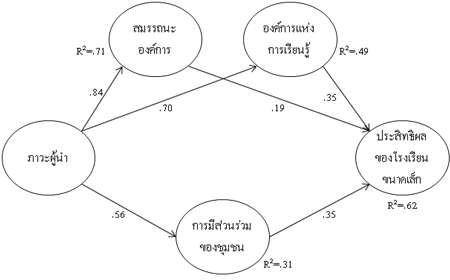 p<.01	ภาพที่ 2  ...................................................................................อภิปรายผล  (TH SarabunPSK 14.5, Bold)  ………………………………………………………………………………………………………………………………………………………………………………………………………………………………………………………………………………………………………………………………….……………………………………………………………………………………………………………………………………………………………………….……………………………………………………………………………………………………………………………………………………………………….……………………………………………………………………………………………………………………………………………………………………….……………………………………………………………………………………………………………………………………………………………………….……………………………………………………………………………………………………………………………………………………………………….……………………………………………………………………………………………………………………………………………………………………….……………………………………………………………………………………………………………………………………………………………………….……………………………………………………………………………………………………………………………………………………………………….………………………………………………………………………………………………………………………………………………………………………………………………………………………………………………………………………………………………………………………………….……………………………………………………………………………………………………………………………………………………………………….……………………………………………………………………………………………………………………………………………………………………….………………………………………………………………………………………………………………………………………………………………………………………………………………………………………………………………………………………………………………………………….……………………………………………………………………………………………………………………………………………………………………….……………………………………………………………………………………………………………………………………………………………………….……………………………………………………………………………………………………………………………………………………………………….………………………………………………………………………………………………………………………………………………………………………. (TH SarabunPSK 14)  ข้อเสนอแนะ  (TH SarabunPSK 14.5, Bold)  1. ..................................................................................................................................................................................................................................................................................................................................................................2. ..................................................................................................................................................................................................................................................................................................................................................................3. ..................................................................................................................................................................................................................................................................................................................................................................(TH SarabunPSK 14)  References  (TH SarabunPSK 14.5, Bold)  Book[Sername], [Name]. (Year). [Subject]. [Edition][th]ed. [Place]: [Publisher].Journal[Sername], [Name]. (Year). [Subject]. [Journal], [Volume](Issue), [Page]-[Page].Dissertation/Thesis[Sername], [Name]. (Year). [Subject]. (Degree). [University], [Place].Translated Book[Sername], [Name]. (Year). [Subject]. (sername, name., Trans.) [Place]: [Publisher].Website[Sername], [Name]. (Year of  Record). [Subject]. Retrieved [Month] [Day], [Year], from http://URL. Research Report[Sername], [Name]. (Year). [Subject] (Research Report). [Institution].Newspaper / Magazine[Sername], [Name]. (Year, Day Month). [Subject]. [Newspaper/Magazine], [Page].(TH SarabunPSK 14)  คณะผู้เขียน/ ผู้เขียน  (TH SarabunPSK 14.5, Bold)  คำนำหน้าหรือตำแหน่งทางวิชาการ  ชื่อ-สกุลหน่วยงาน/สังกัดที่อยู่ของหน่วยงาน/สังกัดe-mail:คำนำหน้าหรือตำแหน่งทางวิชาการ  ชื่อ-สกุลหน่วยงาน/สังกัดที่อยู่ของหน่วยงาน/สังกัดe-mail:(TH SarabunPSK 14)  ตัวแปรS.D.การแปลผลภาวะผู้นำ (LD)4.10.65มากสมรรถนะองค์การ (OC)4.07.52มากองค์การแห่งการเรียนรู้ (LO)4.15.48มากการมีส่วนร่วมของชุมชน (PT)3.86.61มากประสิทธิผลของโรงเรียนประถมศึกษาขนาดเล็ก (SE)3.90.52มากLDOCLOPTSELD1OC.768**1LO.630**.706**1PT.574**.692**.632**1SE.553**.669**.637**.701**1